The First International Congress of Georgian Association of Oncological UrologyOctober 4-5, 2017 საქართველოს ონკოლოგიური უროლოგიის ასოციაციის პირველი საერთაშორისო კონგრესიოქტომბერი 4-5, 2017Guram Karazanashvili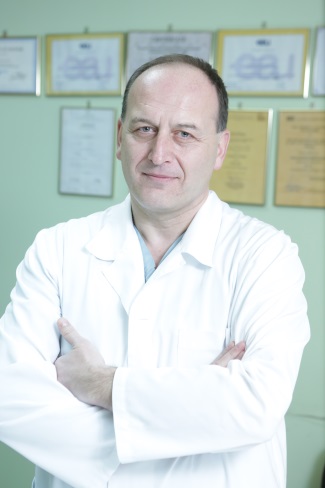 Doctor of Medical SciencesGeorgian National Award HolderPresident of Georgian Association of Oncological UrologyDear Colleges, Thank you for your participation in the first congress of Georgian Association of Oncological Urology! Georgian Association of Oncological Urology was established in 2017 and represents the multidisciplinary association. Different medical field specialists, who fight against cancers of Genitourinary system are joined together in this organization. Democracy is the primary principle of the association. All  members get freedom for self-realization, despite their specialization, status, or age. These features of the association provide guarantee for joint victory over the cancer!Good luck on your way to success!გურამ ქარაზანაშვილიმედიცინის მეცნიერებათა დოქტორისაქართველოს ეროვნული პრემიის ლაურეატისაქართველოს ონკოლოგიური უროლოგიის ასოციაციის პრეზიდენტიძვირფასო კოლეგებო, მადლობას მოგახსენებთ თქვენი მონაწილეობისთვის საქართველოს ონკოლოგიური უროლოგიის ასოციაციის პირველ საერთაშორისო კონგრესში! საქართველოს ონკოლოგიური უროლოგიის ასოციაცია ჩამოყალიბდა 2017 წელს. იგი წარმოადგენს მულტიდისციპლინიურ ასოციაციას. ამ ორგანიზაციაში გაერთიანებული არიან და იგი თანაბრად ეკუთვნის ყველა იმ დარგის წარმომადგენელს, რომელიც ჩართულია შარდსასქესო ორგანოების კიბოსთან ბრძოლაში. ასოციაციის წესდება არის უაღრესად დემოკრატიული, რათა თვითოეულ მის წევრს, მიუხედავად სპეციალობისა, რანგისა და ასაკისა, მიეცეს სრული თვითრეალიზაციის შესაძლებლობა. სწორედ ეს არის ასოციაციის სიმდიდრე და გარანტი ერთობლივი გამარჯვებისა კიბოსთან ბრძოლაში!გისურვებთ გამარჯვებას!Event timeOctober 4, 20179:00-19:00Event timeOctober 4, 20179:00-19:00Congress  Venue:  Iv. Javakhishvili Tbilisi State University, Javakhishvili Room (#107) 1 Chavchavadze av., Tbilisi Georgia www.tsu.edu.geCongress  Venue:  Iv. Javakhishvili Tbilisi State University, Javakhishvili Room (#107) 1 Chavchavadze av., Tbilisi Georgia www.tsu.edu.geNTimeEventCountry9:00-9:15Congress opening and greetings1Guram Karazanashvili, President of Georgian Association of Oncological UrologyGeorgiaGeorge  Sharvashidze, Rector of Ivane Javakhishvili Tbilisi State UniversityGeorgiaGreetings9:15-11:30Session #1 Oncologic Urology – Bladder cancerModerators: Stefan Mϋller1, Eduard Stakhovsky2, Fuad Guliyev3, Darejan Lomidze4, Guram Karazanashvili41Germany2Ukraine3Azerbaijan4Georgia9:15-9:30Pathological Staging of Bladder cancer. George BurkadzeGeorgia9:30-9:45Cytokeratins in the bladder cancer diagnostics and prognosis. Giorgi AdeishviliGeorgia9:45-10:00Cystectomy in Bladder Cancer: How? When? And Who? Stefan MüllerGermany10:00-10:15Urinary diversion: Is there a state of the art? Stefan MüllerGermany10:15-10:30Peritoneum, nerve, and prostate apex sparing extraperitoneal cystoprostatectomy with extraperitonal neobladder formation. Guram KarazanashviliGeorgia10:30-10:45Radical cystectomy with Hautmann neobladder diversion: Analysis of the first 200 cases in Azerbaijan. Fuad Guliyev, TN MusayevAzerbaijan10:45-11:00Organ-sparing strategy in the management of urothelial cancer. Maxim Pikul, Eduard StakhovskyUkraine11:00-11:15Bladder Cancer Treatment using chemo-radiotherapy. Miranda Gogishvili, Darejan Lomidze, Shalva TchovelidzeGeorgia11:15-11:30Discussion11:30-11:45Coffee Break11:45-13:45Session #2 Oncologic Urology – Kidney, Bladder, Female genitalia and Testicular cancerModerators: Hendrik Van Poppel1,  George Botchorishvili2 , Sergey Polyakov3 , Ivane Kiladze2 , Irakli Zumbadze2, Artur Grabski4Belgium1 Georgia2Belorus3Armenia411:45-12:00Nephron-sparing RCC surgery whenever possible? Hendrik Van PoppelBelgium12:00-12:15Urine diversion methods optimization and pelvic exenteration for bladder and cervix uteri cancer. Shalva Chovelidze, levan Gopodze, Avtandil Imedadze, Vladimer Papava M Gogeshvili, George Burkadze, l Donadze, V beridze, V SadikovGeorgia12:15-12:30Single Stoma tubeless cutaneous ureterostomy: A new approach to an old operation. Arman Tsaturyan1, Armine Smith2, Tigran Oganov1, Arthur Levonyan1, Armen Muradyan1, Kristina Akopyan1, Ashot Tsaturyan11Armenia2USA12:30-12:45Medical management of Bladder cancer. N JokhadzeGeorgia12:45-13:00Medical management of metastatic renal cell carcinoma. Ivane KiladzeGeorgia13:00-13:15Cases:Surgical management of metastatic testicular cancer. Zaal Kvirikashvili, J.PartsakhashviliTotal exenteration with vertical abdominal rectus myocutaneous flap (VRAM). Irakli Todua, Zaal KvirikashviliGeorgia13:15-13:30Discussion13:30-14:15Lunch14:15-18:45Session #3. Oncologic Urology - Prostate cancerModerators: Hendrik Van Poppel1, Stefan Müller2, Mikhail Mosoyan3, Sergey Novikov3,  Merdan Faida4, Guram Karazanashvili51Belgium2Germany3Russia5Turkey6Georgia14:15-14:30Multiparametric MRI of prostate cancer and logic biopsy. Baris BakirTurkey14:30-14:45Early and Late Complications of Prostate Brachytherapy.  Andro Dzneladze,  Alexander Botchorishvili,  George  BotchorishviliGeorgia 14:45-15:00High-dose-rate brachytherapy as mono therapy for prostate cancer.  Sergey NovikovRussia15:00-16:30Broadcasting of Live Surgery and Lecture, Florida, USARobot assisted radical prostatectomy. Surgeon Vipul Patel (USA)Lessons learned from 10 000 Robot assisted radical prostatectomy. Vipul Patel (USA)USA16:30-16:45Optimization of the techniques of robot-assisted radical prostatectomy aiming at early return of urine continence function. Mikhail Mosoyan Russia16:45-17:00Coffee Break17:00-17:15Surgery for high-risk Prostate cancer. Hendrik Van Poppel Belgium 18:00-18:15Surgery for oligometastatic prostate cancer. Guram KarazanashviliGeorgia17:15-17:30Radiosurgery aspects in the treatment of prostate cancer.  Darejan Lomidze,  Gvantsa KevlishviliGeorgia17:30-17:45The role of radiation therapy in the treatment of locally advanced and metastatic prostate cancer. Merdan FaydaTurkey17:45-18:00Chemotherapy in the Treatment of Locally Advanced Prostate Cancer (own experience). Sergey Polyakov Belarus18:15-18:30Systemic therapy of prostate cancer. A MatitashviliGeorgia18:30-18:45Combined treatment of prostate cancer - case reports. A Berezovsky, Rostom Khalvashi R, Q AsanidzeGeorgia18:45-19:00Discussion19:00Closer of the Congress20:00Gala EveningEvent Time: October 5, 20179:30-13:00Event Time: October 5, 20179:30-13:00Reconstructive surgery seminar venue: MMT Hospital. 5 Lubliana st. IX Floor, Tbilisi, Georgiawww.mmt.geReconstructive surgery seminar venue: MMT Hospital. 5 Lubliana st. IX Floor, Tbilisi, Georgiawww.mmt.ge9:30-10:00Round at MMT Hospital10:00-10:15Surgical techniques in oncourology and reconstructive urology - MMT Hospital Experience. Guram KarazanashviliGeorgia10:15-10:30Bladder Reconstruction in Children. Serdar Tekgül (Turkey)Turkey10:30-11:00Long-term outcomes of bladder reconstruction in children. Rien NijmanThe Netherlands11:00-11:15Intestinal substitution of ureters – indications, techniques and results. Alexei Kononenko, Eduard StakhovskyUkraine11:15-11:30Extravaginal transposition of urethra - long-term results. George Botchorishvili, Alexander BotchorishviliGeorgia11:30-11:45Discussion11:45-12:00Coffee Break12:00-13:00Patient Consultationsღონისძიების დროოქტომბერი 4, 20179:00-19:00ღონისძიების დროოქტომბერი 4, 20179:00-19:00კონგრესის ადგილმდებარეობა:  ივ. ჯავახიშვილის სახელობის თბილისის სახელმწიფო უნივერსიტეტი, ჯავახიშვილის დარბაზი (#107)  ჭავჭავაძის გამზ №1. თბილისი, საქართველოwww.tsu.edu.geკონგრესის ადგილმდებარეობა:  ივ. ჯავახიშვილის სახელობის თბილისის სახელმწიფო უნივერსიტეტი, ჯავახიშვილის დარბაზი (#107)  ჭავჭავაძის გამზ №1. თბილისი, საქართველოwww.tsu.edu.geNდროღონისძიებაქვეყანა9:00-9:15კონგრესის გახსნა და მისალმება1გურამ ქარაზანაშვილი, საქართველოს ონკოლოგიური უროლოგიის ასოციაციის პრეზიდენტისაქართველო2გიორგი შარვაშიძე, თბილისის ივანე ჯავახიშვილის სახელობის სახელმწიფო უნივერსიტეტის რექტორისაქართველო3მისალმება9:15-11:30სესია #1 ონკოლოგიური უროლოგია – შარდის ბუშტის კიბომოდერატორები: შტეფან მიულერი1, ედუარდ სტახოვსკი2, ფუად გულიევი3, დარეჯან ლომიძე4, გურამ ქარაზანაშვილი41გერმანია2უკრაინა3აზერბაიჯანი4საქართველო19:15-9:30შარდის ბუშტის კიბოს პათოლოგიური სტადიის განსაზღვრა. გიორგი ბურკაძესაქართველო29:30-9:45ციტოკერატინების როლი შარდის ბუშტის კიბოს დიაგნოსტიკასა და პროგნოზის განსაზღვრაში. გიორგი ადეიშვილისაქართველო39:45-10:00ცისტექტომია: როგორ? როდის? და ვინ? შტეფან მიულერიგერმანია410:00-10:15შარდის დერივაცია: არსებობს თუ არა უახლესი და მოწინავე მეთოდი? შტეფან მიულერიგერმანია510:15-10:30პერიტონიუმ-ნერვ-პროსტატის აპექსის შემნახველი ექსტრაპერიტონიალური ცისტოპროსტატექტომია, ახალი შარდის ბუშტის ფორმირებით, გურამ ქარაზანაშვილისაქართველო610:30-10:45რადიკალური ცისტექტომია, ახალი შარდის ბუშტის ფორმირება ჰაუტმანის მეთოდით: აზერბაიჯანში პირველი 200 შემთხვევის ანალიზი. ფუად გულიევი, თ. მუსაევიაზერბაიჯანი710:45-11:00ორგანოს შემნახველი მეთოდი უროთელიალური სიმსივნის მენეჯმენტში. მაქსიმ პიკული, ედუარდ სტახოვსკიუკრაინა811:00-11:15შარდის ბუშტის კიბოს მკურნალობა ქიმიო-რადიოთერაპიის გამოყენებით. მირანდა გოგიშვილი, დარეჯან ლომიძე, შალვა ჭოველიძე.საქართველო911:15-11:30დისკუსია11:30-11:45ყავის შესვენება11:45-13:45სესია #2 ონკოლოგიური უროლოგია – თირკმელი, შარდის ბუშტი, ქალთა გენიტალური და სათესლის კიბო. მოდერატორები: ჰენდრიკ ვან პოპელი1, გიორგი ბოჭორიშვილი2, სერგეი პოლიაკოვი3, ივანე კილაძე2 , ირაკლი ზუმბაძე2, არტურ გრაბსკი41 ბელგია  2საქართველო3ბელორუსია 4სომხეთი111:45-12:00როდის არის შესაძლებელი ნეფრონების შემნახველი თირკმელუჯრედოვანი კარცინომის ქირურგიულილი მკურნალობა? ჰენდრიკ ვან პოპელიბელგია212:00-12:15შარდის დერივაციის თანამედროვე მეთოდების   ოპტიმიზაცია და მცირე მენჯის ორგანოების ეგზენტერაცია (წინა და სრული) ქალებში  შარდის ბუშტისა და საშვილოსნოს ყელის გავრცელებული კიბოს დროს.               შალვა ჭოველიძე, ლევან გოფოძე, ავთანდილ იმედაძე, ვლადიმერ პაპავა, მ. გოგეშვილი, გიორგი ბურკაძე, ლ. დონაძე, ვ. ბერიძე, ვ. სადიკოვისაქართველო312:15-12:30ცალლულიანი ურეთეროკუტანეოსტომა კათეტერის გარეშე. ახალი მიდგომა ძველი ოპერაციული ტაქტიკის მიმართ. არმან ცატურიანი1, არმინ სმიტი2, ტიგრან ოგანოვი1, არტურ ლევონიანი1, არმენ მურადიანი,  ქრისტინა აკოპიანი1, აშოტ თსატურიანი11სომხეთი2აშშ412:30-12:45შარდის ბუშტის კიბოს მედიკამენტოზური მკურნალობა. ნ. ჯოხაძესაქართველო512:45-13:00თირკმელუჯრედოვანი კარცინომის მედიკამენტოზური მკურნალობა. ივანე კილაძესაქართველო613:00-13:15შემთხვევების ვიდეოპრეზენტაციები:მეტასტაზირებული სათესლის კიბოს ქირურგიული მენეჯმენტი.ზაალ კვირიკაშვილი, ჯ. ფარცახიშვილიტოტალური ეგზენტერაცია ვერტიკალური რექტტის აბდომინი მიოკარანტიის ფლოპით (VRAM). ირაკლი თოდუა, ზაალ კვირიკაშვილისაქართველო713:15-13:30დისკუსია13:30 14:15ლანჩი14:15-18:45სესია #3. ონკოლოგიური უროლოგია - პროსტატის კიბომოდერატორები: ჰენდრიკ  ვან  პოპელი1, შტეფან მიულერი2, მიხაილ მოსოიანი3, სერგეი ნოვიკოვი3, მერდან ფაიდა4, გურამ ქარაზანაშვილი51ბელგია2გერმანია3რუსეთი4თურქეთი5საქართველო114:15-14:30პროსტატის კიბოს მულტიპარამეტრული მრტ და ბიოფსია. ბარის ბაკირითურქეთი214:30-14:45პროსტატის ბრაქითერაპიის ადრეული და შორეული გართულებები. ანდრო ძნელაძე, ალექსანდრე ბოჭორიშვილი, გიორგი ბოჭორიშვილისაქართველო314:45-15:00მაღალდოზიანი ბრაქითერაპია როგორც მონოთერაპია პროსტატის კიბოსთვის. სერგეი ნოვიკოვირუსეთი415:00-16:30ცოცხალი ქირურგიის და ლექციის ტრანსლაცია, ფლორიდა, აშშ. რობოტასისტირებული რადიკალური პროსტატექტომიაქირურგი: ვიპულ პატელი (აშშ)გაკვეთილები, ნასწავლი 10 000 რობოტასისტირებული რადიკალური პროსტატექტომიით. ვიპულ პატელი (აშშ)აშშ516:30-16:45რობოტასისტირებული რადიკალური პროსტატექტომიის ტექნიკის ოპტიმიზაცია, რომელიც მიზნად ისახავს შარდის დინების ფუნქციის ადრეულ აღდგენას. მიხაილ მოსოიანირუსეთი16:45-17:00ყავის შესვენება17:00-17:15მაღალი რისკის მქონე პროსტატის კიბოს ქირურგია.ჰენდრიკ ვან პოპელბელგია618:00-18:15ოლიგომეტასტაზური პროსტატის კიბოს ქირურგია.გურამ ქარაზანაშვილისაქართველო717:15-17:30პროსტატის კიბოს მკურნალობის რადიოქირურგიული ასპექტები.დარეჯან ლომიძე, გვანცა კევლიშვილისაქართველო817:30-17:45რადიაციული თერაპიის როლი პროსტატის კიბოს ლოკალურად განვრცობილი და მეტასტაზირებული ფორმებისას. მერდან ფაიდათურქეთი917:45-18:00ქიმიოთერაპია ადგილობრივად შორსწასული პროსტატის კიბოს მკურნალობისთვის. (პირადი გამოცდილება). სერგეი პოლიაკოვბელორუსია    1018:15-18:30პროსტატის კიბოს სისტემური თერაპია. ა. მათითაშვილისაქართველო     1118:30-18:45პროსტატის კიბოს კომბინირებული მკურნალობა - შემთხვევები განხილვა. ა. ბერეზოვსკი, როსტომ ხალვაში, ქ. ასანიძესაქართველო     1218:45-19:00დისკუსია     1319:00კონგრესის დახურვა20:00გალა საღამოღონისძიების დრო: ოქტომბერი 5, 20179:30-13:00ღონისძიების დრო: ოქტომბერი 5, 20179:30-13:00რეკონსტრუქციული ქირურგიის სემინარი ადგილმდებარეობა:ემ-ემ-ტე ჰოსპიტალი. ლუბლიანას ქ. № 5, IX სართული, თბილისი, საქართველოwww.mmt.geრეკონსტრუქციული ქირურგიის სემინარი ადგილმდებარეობა:ემ-ემ-ტე ჰოსპიტალი. ლუბლიანას ქ. № 5, IX სართული, თბილისი, საქართველოwww.mmt.ge9:30-10:00ემ-ემ-ტე ჰოსპიტლის დათვალიერება1.10:00-10:15ქირურგიული ტექნიკა ონკოუროლოგიაში და რეკონსტრუქციული უროლოგიაემ-ემ-ტე ჰოსპიტალის გამოცდილება. გურამ ქარაზანაშვილისაქართველო2.10:15-10:30შარდის ბუშტის რეკონსტრუქცია ბავშვებში. სერდარ ტექგიული (თურქეთი)თურქეთი3.10:30-11:00ბავშვებში შარდის ბუშტის რეკონსტრუქციის გრძელვადიანი გამოსავალი. რიენ ნაიმანინიდერლანდები4.11:00-11:15შარდსაწვეთების ნაწლავური ჩანაცვლება– ჩვენებები, ტექნიკა და შედეგები. ალექსეი კონონენკო, ედუარდ სტახოვსკიუკრაინა5.11:15-11:30ურეთრის ექსტრავაგინალური ტრანსპოზიცია - შორეული შედეგები. გიორგი ბოჭორიშვილი, ალექსანდრე ბოჭორიშვილი.საქართველო6.11:30-11:45დისკუსია11:45-12:00ყავის შესვენება7.12:00-13:00პაციენტების კონსულტაცია